Уважаемые взрослые!На этой неделе тема наших занятий: «Огород.Овощи». На этой неделе тема наших занятий: «Огород.Овощи». Аппликация «Огурцы и помидоры на тарелочке» Изобразительная деятельность «Что созрело в огороде»Беседа об овощах: «Вершки и корешки»МатематикаТема «Четырёхугольник»Чтение:«Овощи» Юлиан Тувим Познавательное  развитие -Рассматривание осенних листьев (учим детей узнавать с какого дерева или куста лист).-Отгадывание загадок об осени, овощах.-Рассматривание овощей, описание внешнего вида, отличительных признаков-Определение гласных  звуков в словах, деление слов на слоги (части)Для того, чтобы дети лучше усвоили этот материал рекомендуем:                   рассмотреть дома с ребенком натуральные овощи: картофель, огурец, морковь, капусту, и т. д. ;объяснить, что все это можно назвать одним словом «овощи»обратить внимание на следующие признаки овощей: цвет, форму, вкус;по возможности рассказать и показать ребенку, где и как растут овощи, что из них готовят (суп, салат и т.д.)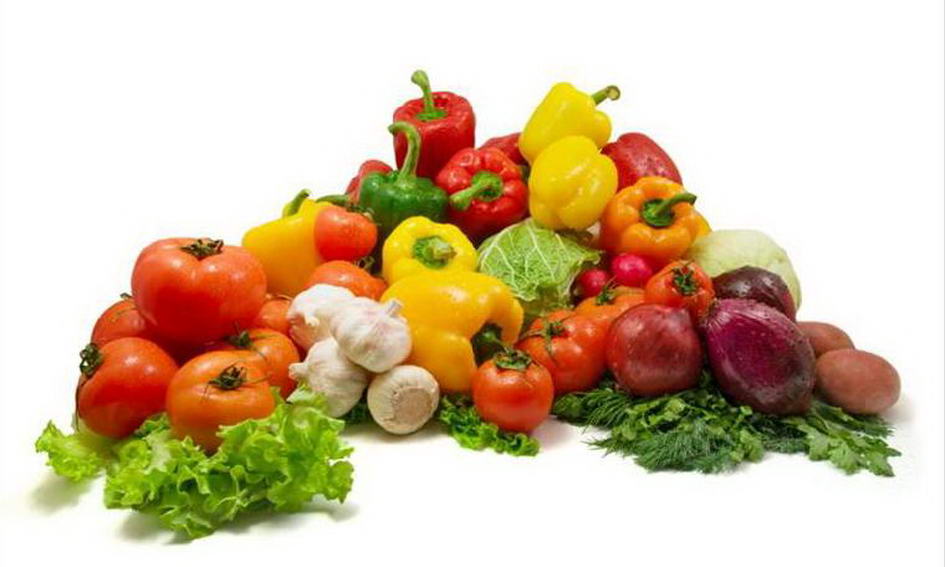 